Busto Arsizio, 09/11/2016Agli alunni delle classi   2EOGGETTO: variazione orarioSi comunica che il giorno venerdì 11 novembre  2016   le lezioni  della classe  2E   termineranno alle 12.15                                                                             Per la Dirigenza	                                                                Daniela Paludetto-------------------------------------------------------------------------------------------------------------------------   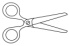 Da riconsegnare alla scuola  Nome  ……………………… Cognome ……………………….. Classe …….. dell’alunno/aSi comunica che il giorno venerdì 11 novembre  2016   le lezioni  della classe  2E   termineranno alle 12.15                                                                Firma di un genitore per presa visione                                                      --------------------------------------------------                                            	